Supplementary dataFTIR spectra of ligands and titanium complexes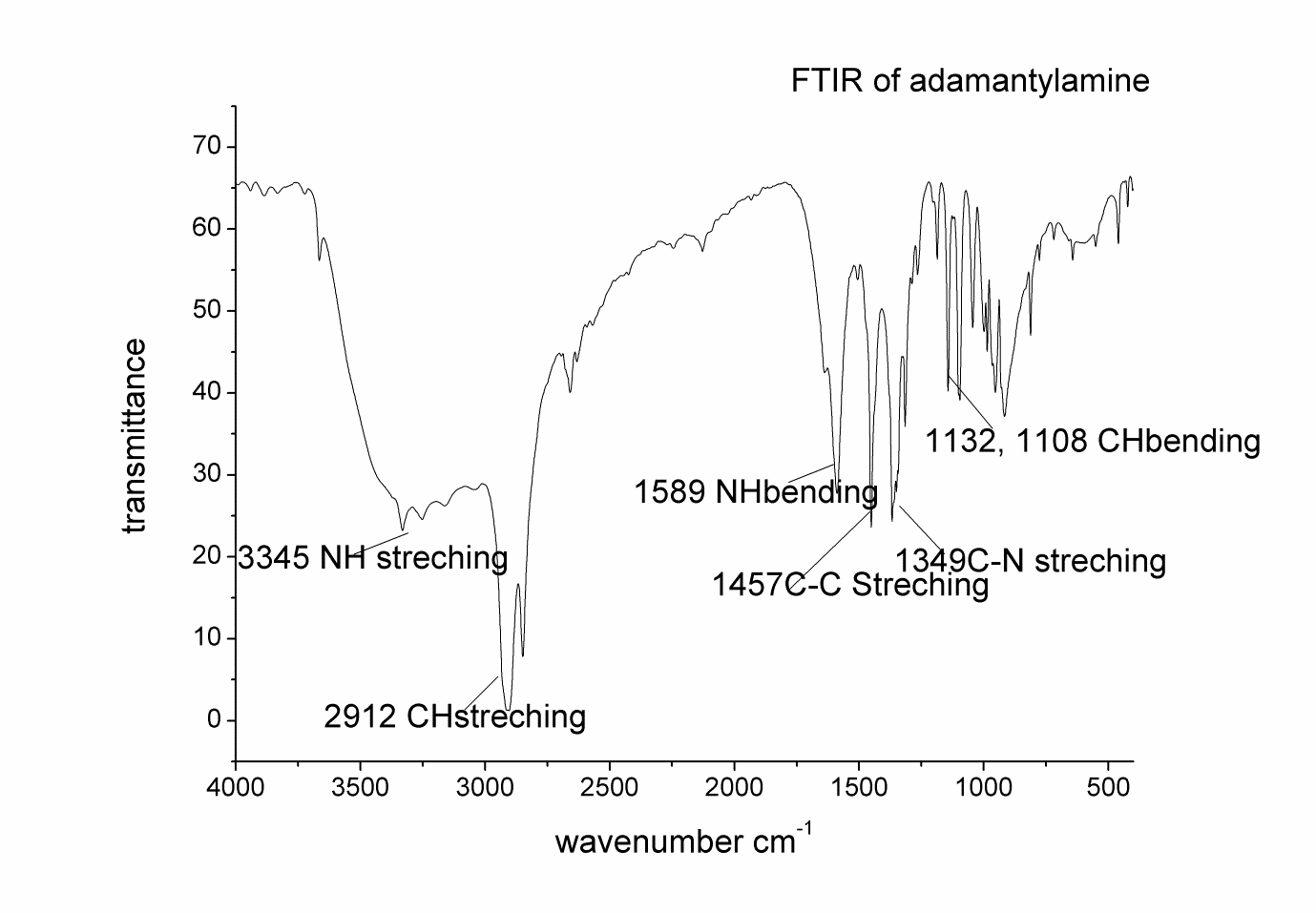 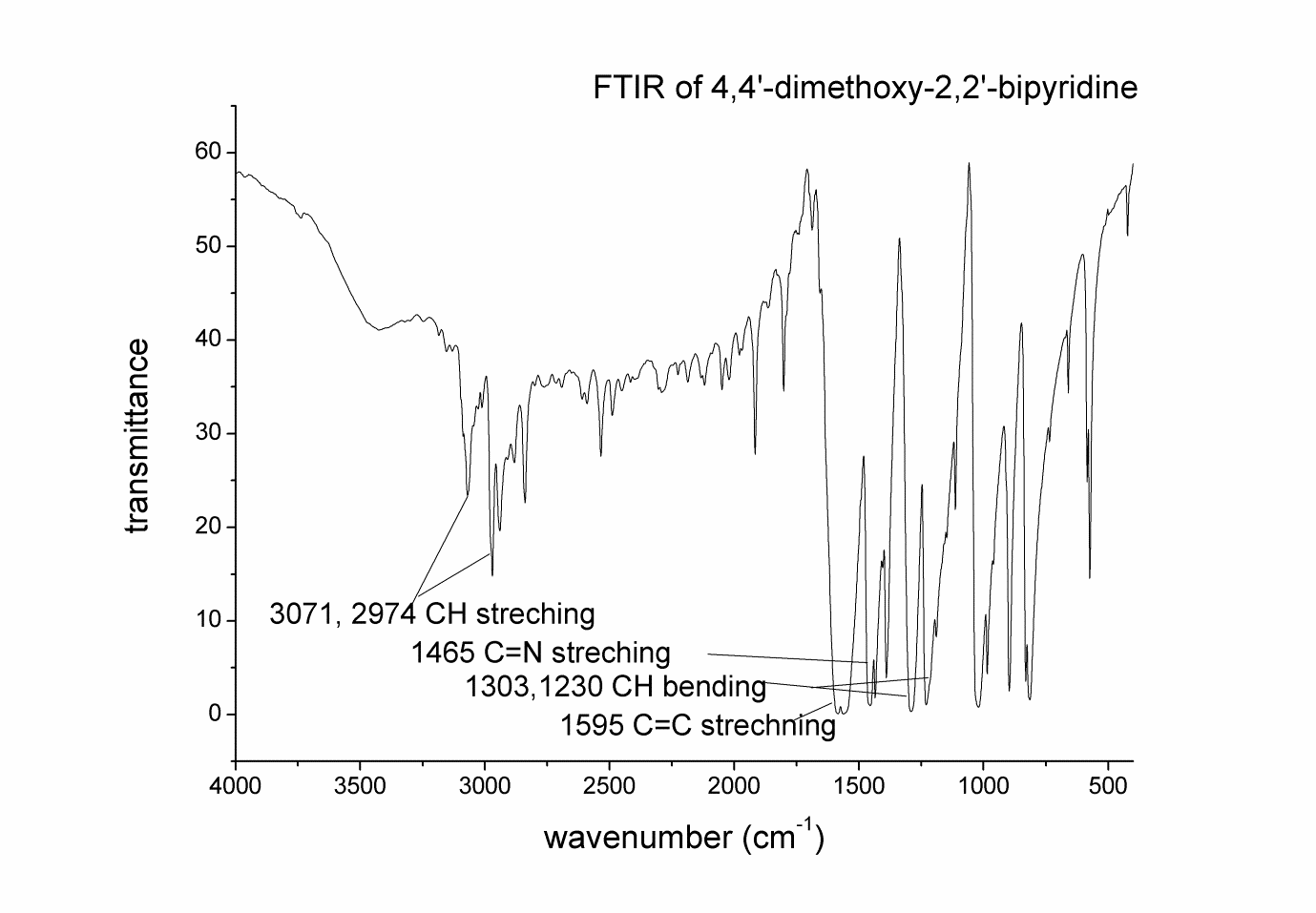 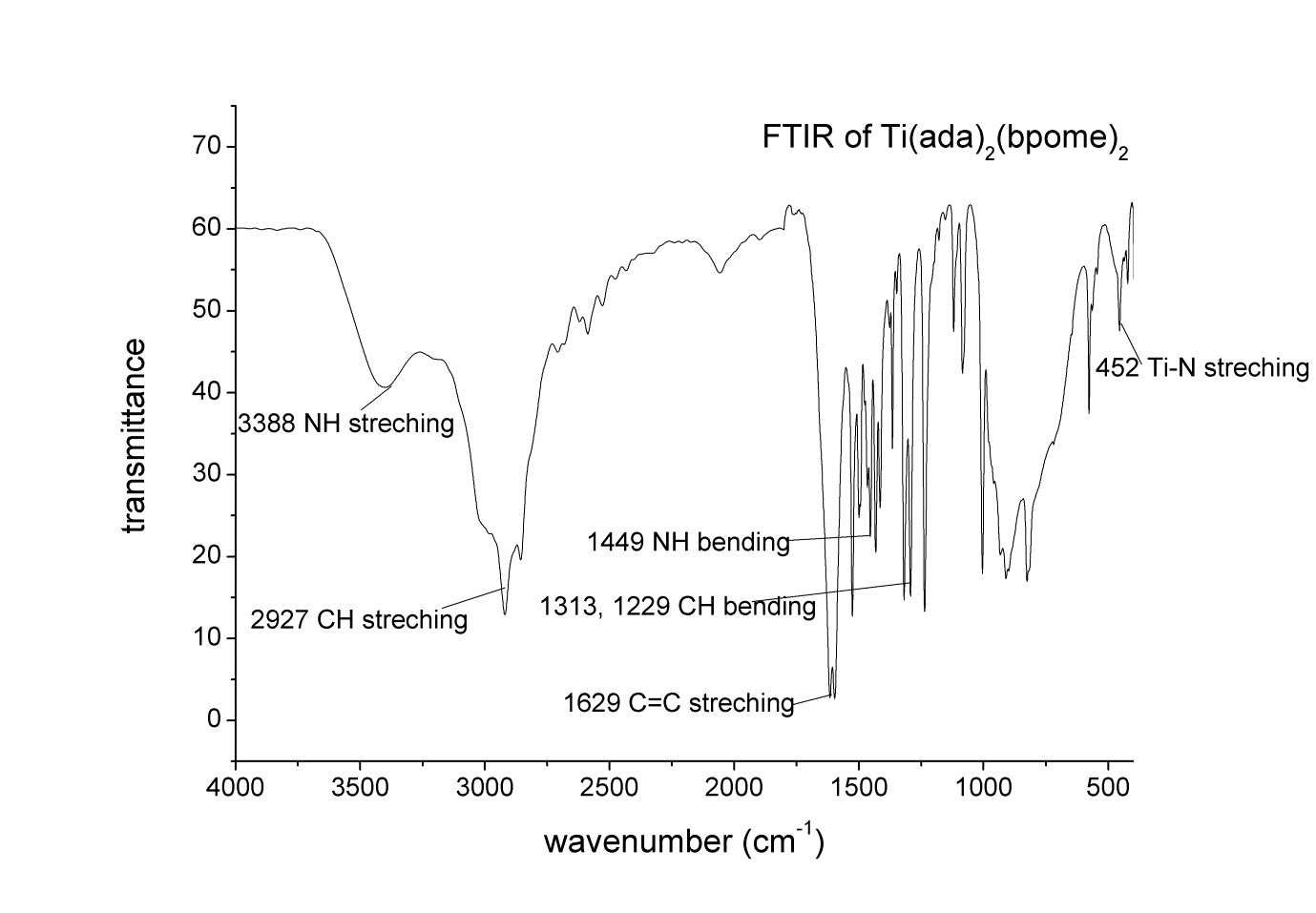 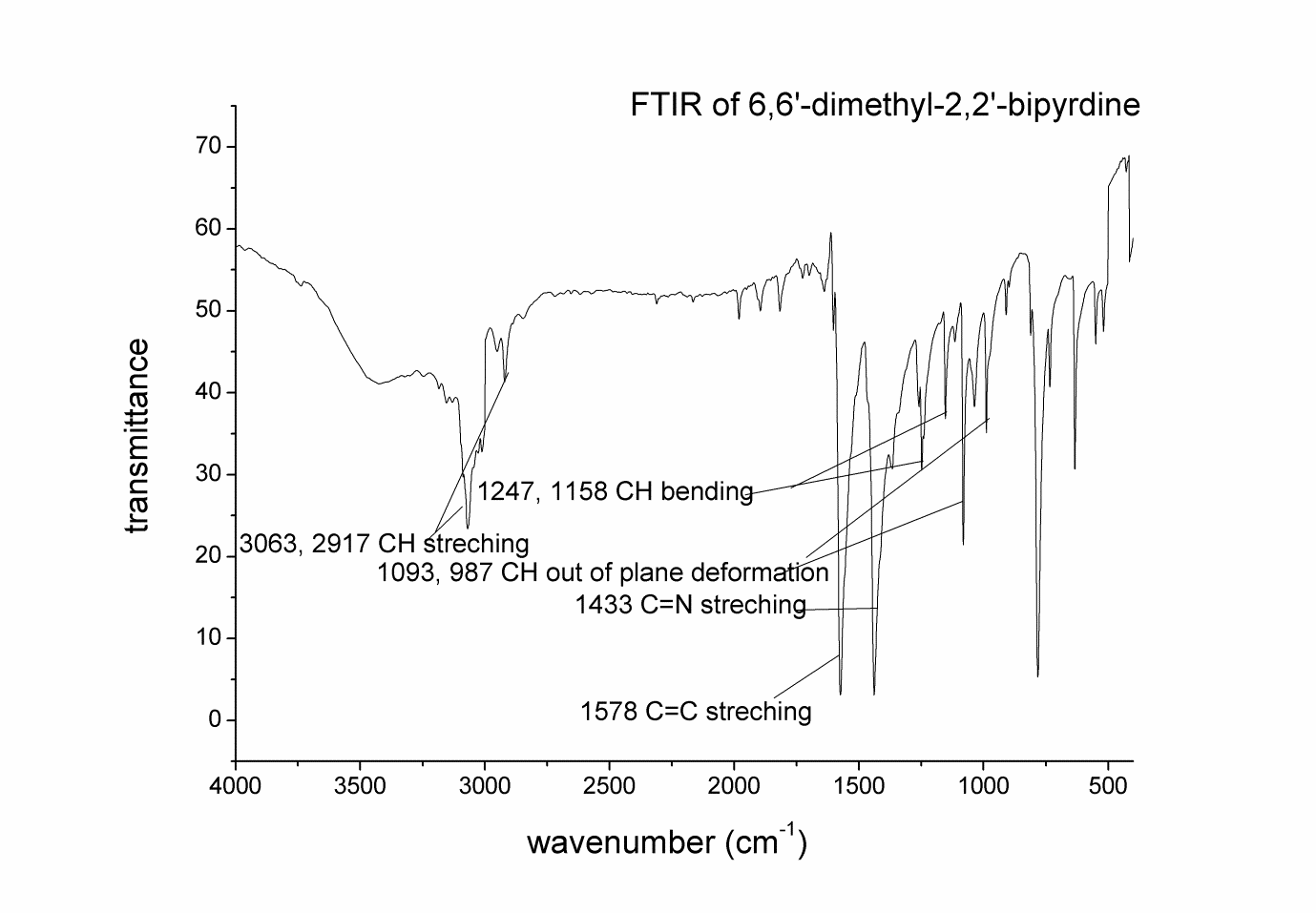 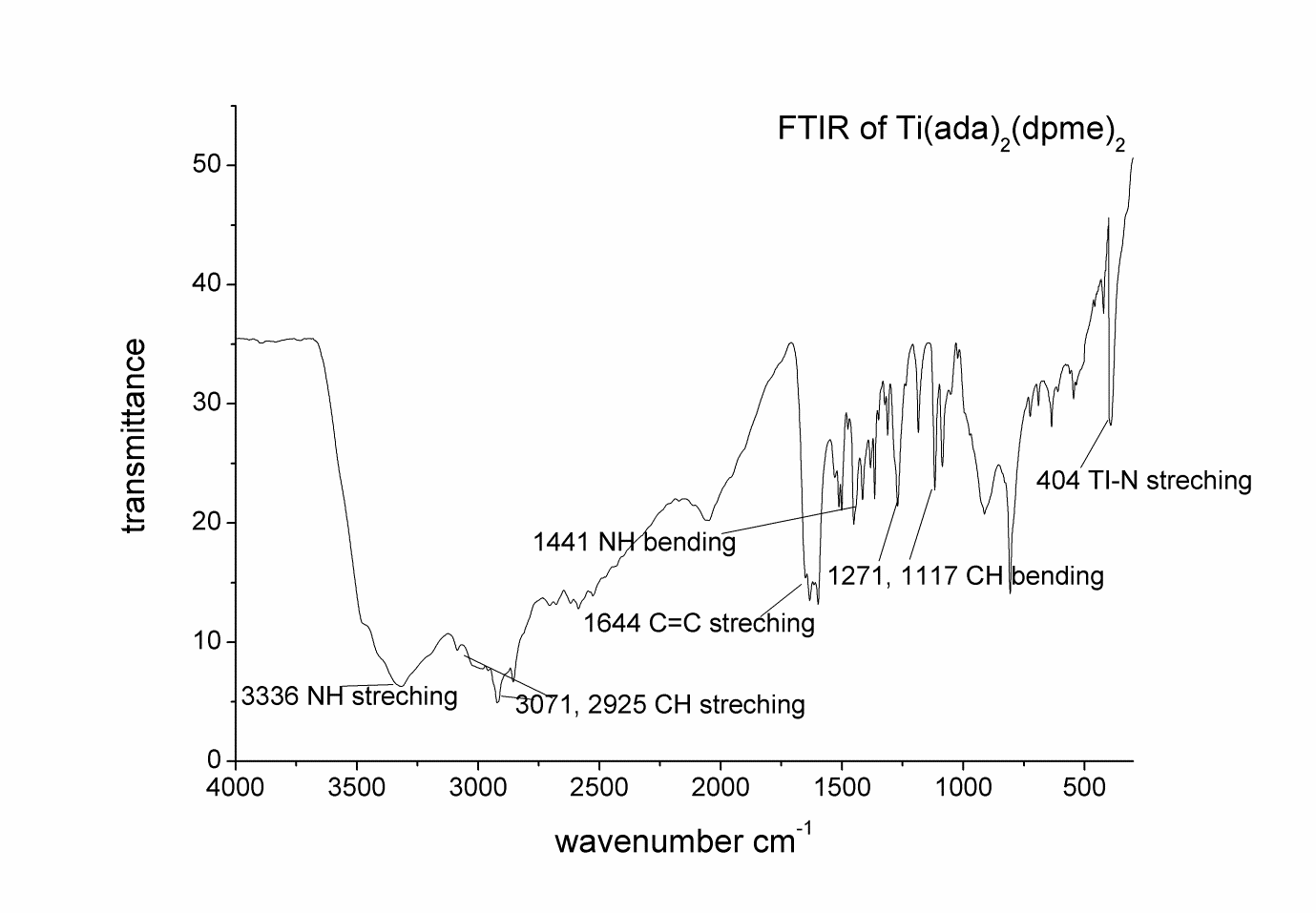 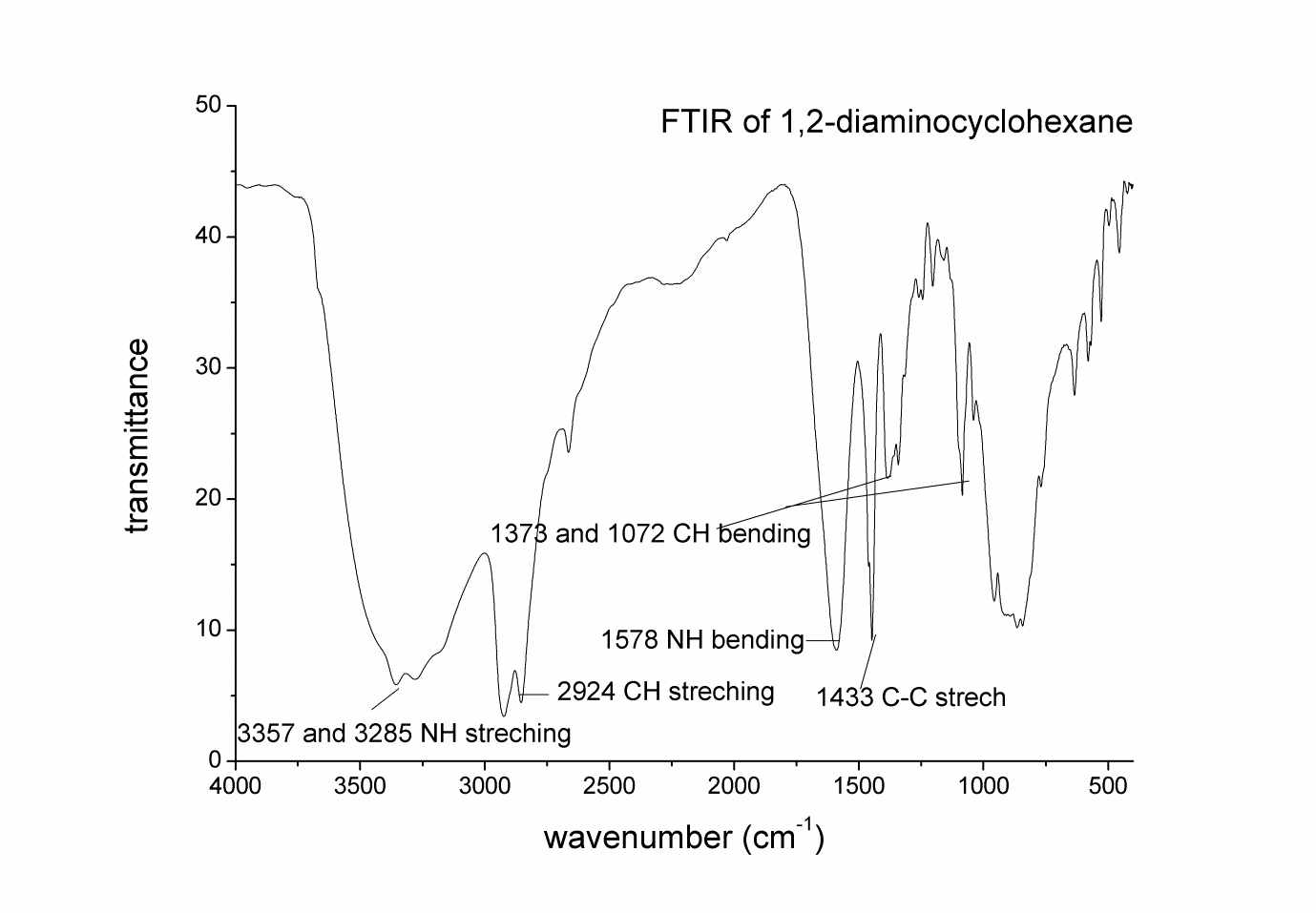 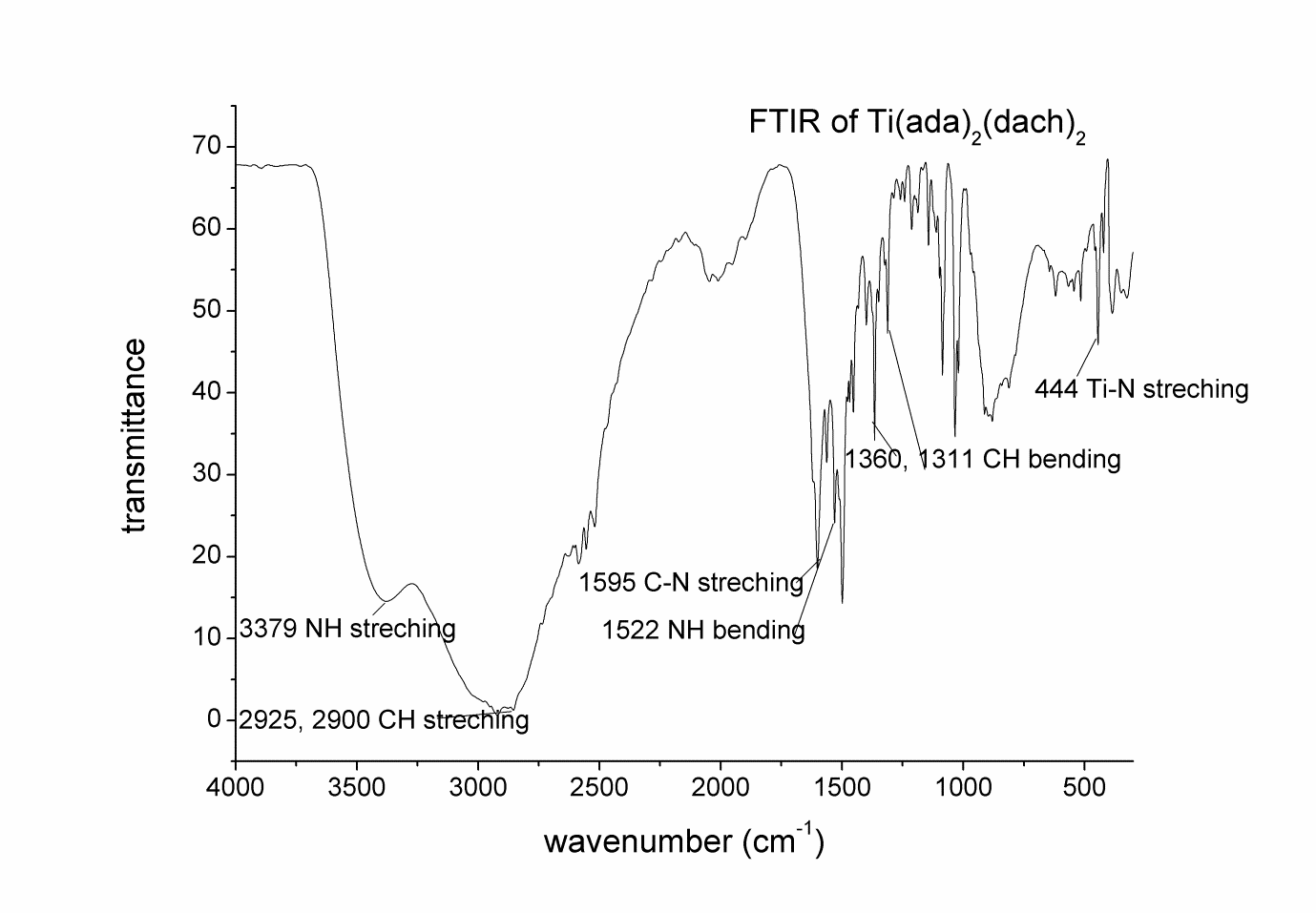 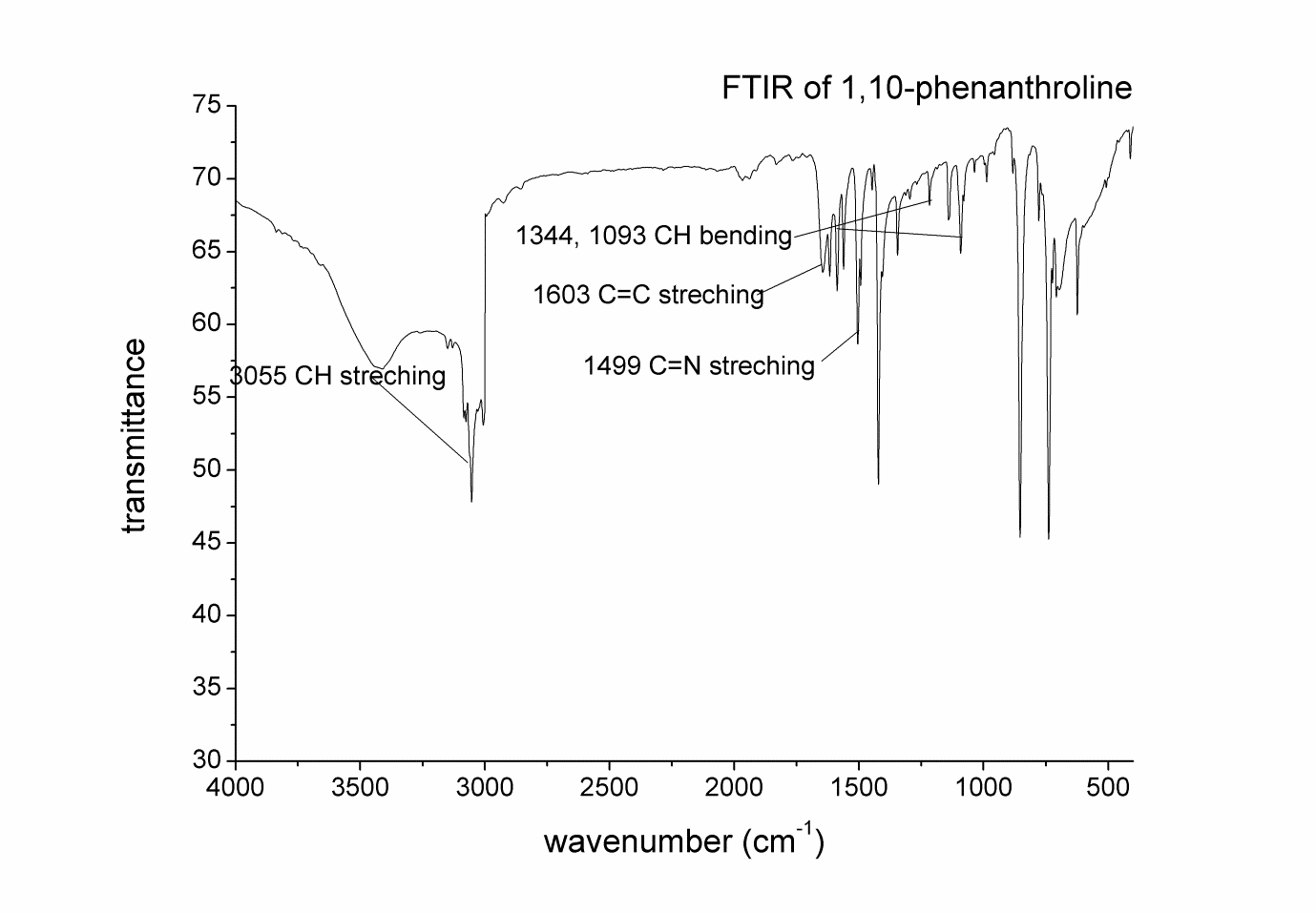 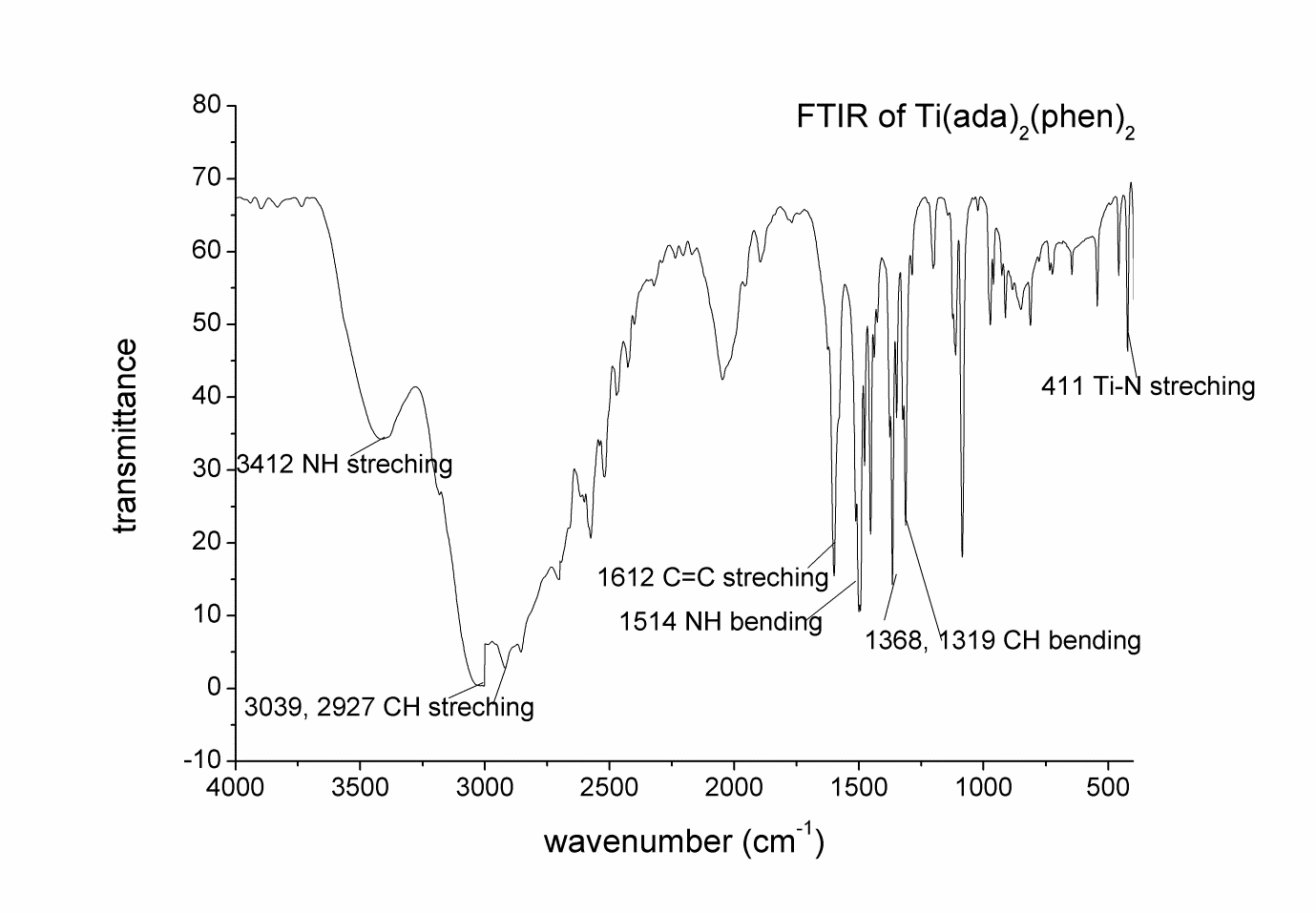 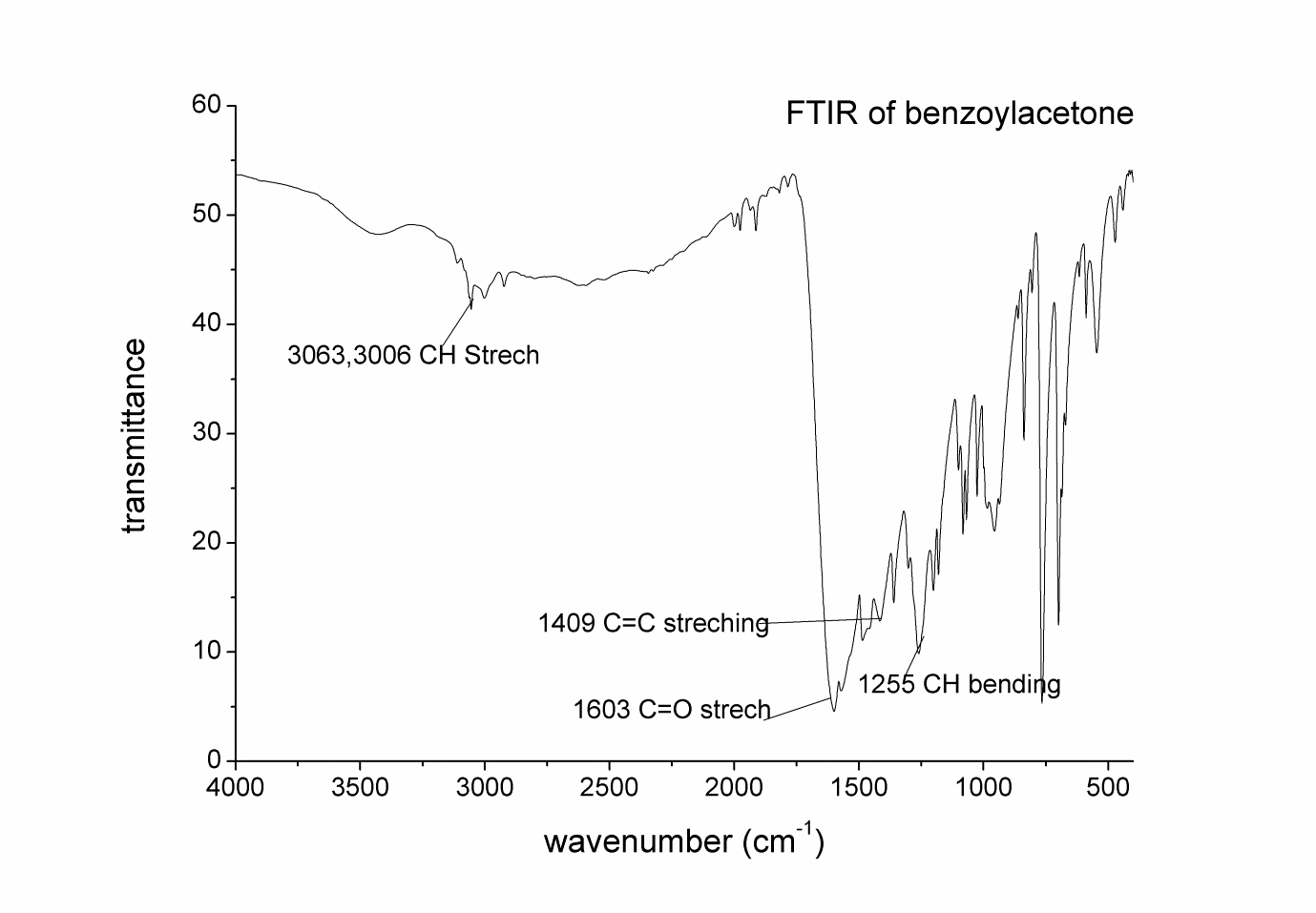 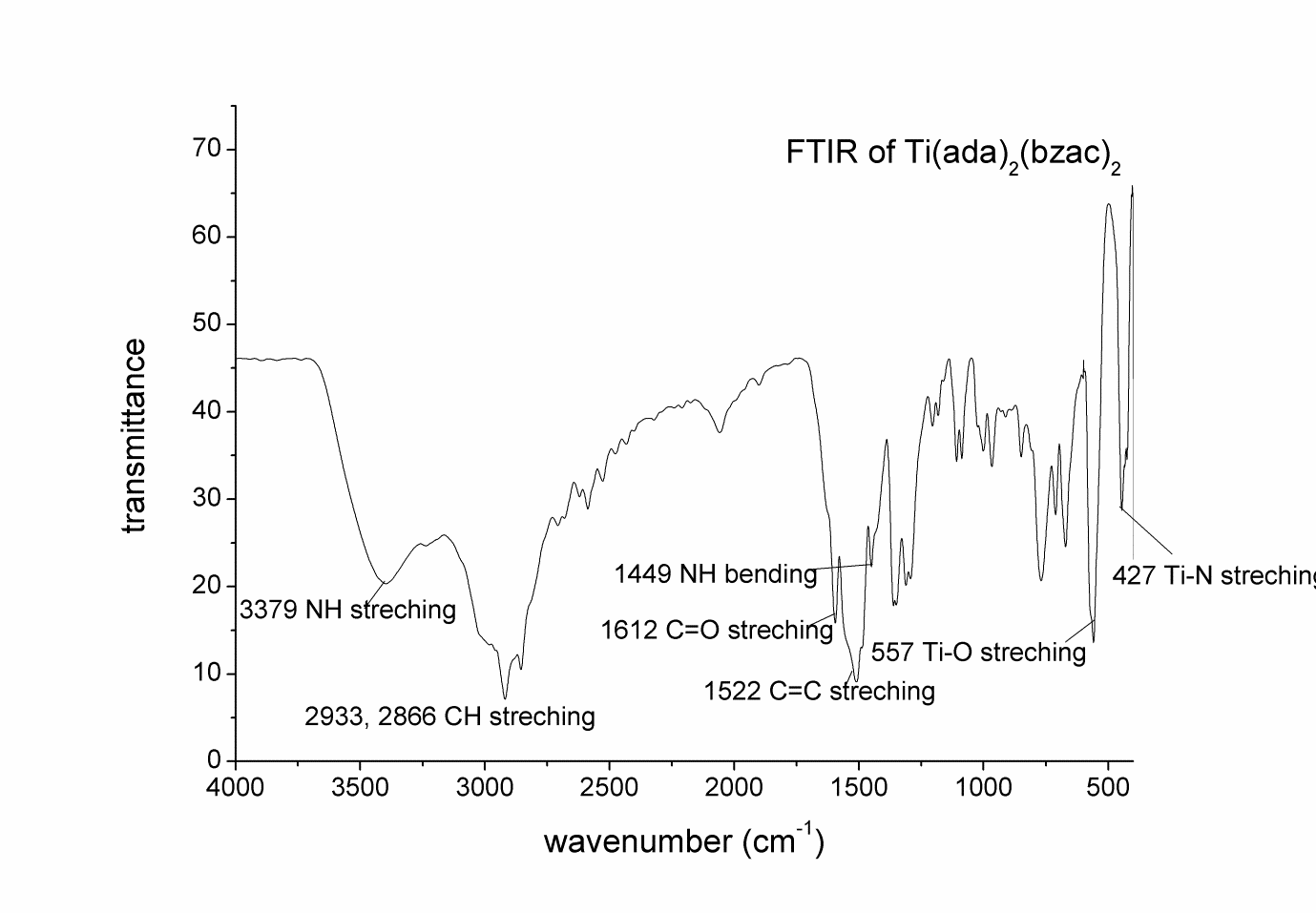 